Техническое задание к Договору – Счету:г. СевастопольOrganization, в лице Place Name действующий на основании ____________ именуемый в дальнейшем «Заказчик», с одной стороны, и ООО «Астрал Севастополь», в лице генерального директора Снежаны Вячеславовны Мягкой, действующей на основании Устава, именуемое в дальнейшем «Исполнитель»,с другой стороны, составили настоящее Техническое задание (далее – «Техническое задание») и пришли к соглашению определить следующие условия оказания Услуг по Договору:Наименование оказываемых услуг: Участие в инвестиционных проектах Сфера деятельности компании Заказчика:Объем инвестиций Заказчика:Технические требования к оказанию Услугам: Цель оказания  Услуг: Подбор максимально выгодных для Заказчика инвестиционных проектов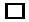 Кэш-флоСроки оказания Услуг: квартал , полугодие , год . Вид оказываемых услуг: Формирование аналитической справки на основе данных указанных ЗаказчикомУсловия оказания услуг: Личная встреча , дистанционно .Порядок сдачи и приемки результатов: Акт оказания услуг.Выбор региона инвест. ПроектаГород Федеральный округСтранаВыбор отрасли, категории товаров и услугНедвижимостьПроизводствоСельское хозяйствоУслугиФинансово-банковская деятельностьЦенные бумагиТребования:Прогнозируемая доходностью Анализ рисковПлановая  чистая прибыль в сравнении с альтернативными вложениямиПлановая стоимость активов после реализации инвестиционных проектов    Выбор минимальной и максимальной суммы  инвест проектаРассматриваете ли соинвестирование и/ или долевое участие в проекте?В процентном соотношении:10%25%33%50%75%100%Готовы ли рассматривать проекты государственно-частного партнерстваНаличие проектно-сметной документацииНаличие независимой оценки инвест проектаДокументы, предоставляемые Заказчиком:Документы, предоставляемые Заказчиком:Баланс предприятияЭЦП ЭТГарантии финансового обеспечения инвестиционного проектаСтрахование коммерческих рисков «СОГЛАСОВАНО»ЗАКАЗЧИКPlaceOrganization___________ /____________/«___» __________  201_г.«СОГЛАСОВАНО»ИСПОЛНИТЕЛЬГенеральный директор ООО «Астрал Севастополь»___________ /____________/«___» __________  201_г.